Мошенники запустили e-mail рассылку писем с ложной информацией «о возврате страховых накоплений».НЕ НАЖИМАЙТЕ кнопку «ОФОРМИТЬ КРЕДИТ».НЕ ЗАПОЛНЯЙТЕ данные своих банковских карт на неизвестных сайтах.В противном случае вы мажете стать жертвой мошенников.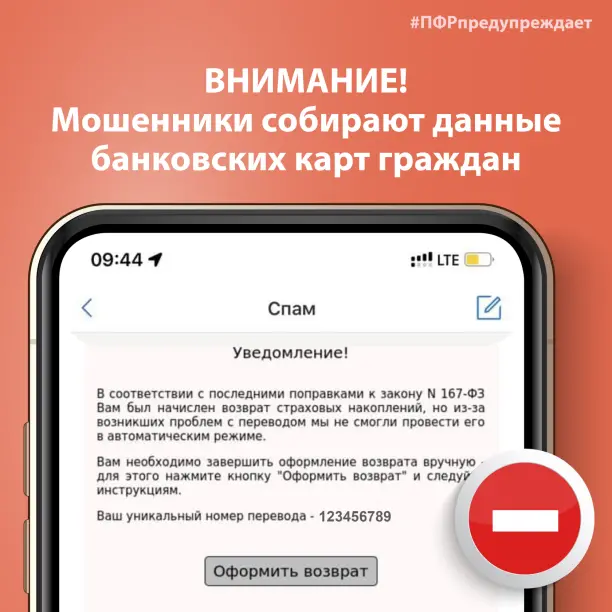 